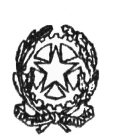 Ministero dell’IstruzioneLICEO STATALE “G. NOVELLO” indirizzi scientifico, classico e linguisticoViale Giovanni XXIII, 7 - 26845 CODOGNO (LO) Codice Fiscale 90501630157 - C.M. LOPSO2000TTEL. 0377/36749 – 0377/33552 – FAX 0377/37464Posta Istituzionale: lops02000t@istruzione.it - Posta Certificata:lops02000t@pec.istruzione.itSito Istituzionale: liceonovello.edu.itPROGETTO FORMATIVO DEL TIROCINIO dei PERCORSI PER LE COMPETENZE TRASVERSALI E L’ORIENTAMENTO (PCTO)Nominativo dello studente/studentessa tirocinante Nato/a a il residente in codice fiscale telefono:          fisso            mobile indirizzo e-mailSede del tirocinio Periodo di tirocinio (totale ore:………..): dal ..................... al ........................  (in caso di periodi frammentati indicare la data di inizio del primo periodo e la data di termine dell'ultimo)       Tutor aziendale :Tutor scolastico:Convenzione di riferimento sottoscritta in data …………………  Prot. N.- ……..Polizze assicurative: Infortuni sul lavoro INAIL (gestione per conto dello stato D.P.R. del 9.4 1999 n.156 art. 2 Pubb. G.U. del 3.6.99)Responsabilità civile/infortuni/assistenza: polizza n. 582/15/1106E stipulata con ASSICURATRICE MILANESE S.P.A.Obblighi dello studente tirocinante:seguire le indicazioni dei tutor e fare riferimento ad essi per qualsiasi esigenza di tipo organizzativo o altra evenienza;rispettare gli obblighi di riservatezza circa processi produttivi, prodotti o altre notizie concernenti l’azienda, di cui venga a conoscenza sia durante sia dopo lo svolgimento del tirociniorispettare i regolamenti aziendali e le norme in materie d’igiene e sicurezzain caso di assenza, ammessa eccezionalmente solo per giustificati motivi, darne tempestiva comunicazione all'azienda ospitante e al tutor scolastico, ovvero – nel caso possa essere prevista in anticipo - chiedere per essa una specifica autorizzazione.Attività previste nel tirocinio PCTO:_______________________________________________________________________________________________________________________________________________________________________________________________________________________________________________________________________________________________________________________________________________________________________________________________________________________________________________________________________________________________________________________________________________________________________________________________________________________________________________________________________________________________________________________________________________________________________________________________________________Gli obiettivi del progetto PCTO secondo le competenze per la formazione del cittadino europeo: Codogno, LE COMPETENZE CHIAVE EUROPEECompetenza alfabetica funzionale Esprimere e interpretare concetti, pensieri, sentimenti, fatti e opinioni in forma sia orale sia scrittaInteragire adeguatamente e in modo chiaro sul piano linguistico in un’intera gamma di contesti culturali e socialiDistinguere e utilizzare fonti di diverso tipo; cercare, raccogliere ed elaborare informazioni; di usare ausili; formulare ed esprimere argomentazioni in modo convincente e appropriato al contesto, sia oralmente sia per iscrittoUtilizzare diverse lingue in modo appropriato ed efficace allo scopo di comunicareSaper attuare mediazione e comprensione interculturaleSviluppare e applicare il pensiero matematico per risolvere una serie di problemi in situazioni quotidianeSviluppare padronanza, uso e applicazione di conoscenze e metodologie che spiegano il mondo naturaleComprendere i cambiamenti determinati dall’attività umana Aver consapevolezza della responsabilità di ciascun cittadinoCompetenza digitaleSaper utilizzare con dimestichezza e spirito critico le tecnologie della società dell’informazione e della comunicazione per reperire, valutare, conservare, produrre, presentare, scambiare informazioniCompetenza personale, sociale e capacità di imparare a imparare Organizzare il proprio lavoro sia a livello individuale che in gruppo anche mediante una gestione efficace del tempo e delle informazioniRaggiungere consapevolezza relativa al proprio processo di apprendimentoIdentificare dei metodi e assimilare nuove conoscenze e abilità da applicare anche in contesti diversi Avere motivazione e fiducia nelle proprie capacitàCompetenza in materia di cittadinanza Partecipare con modalità efficace e costruttiva alla vita sociale e lavorativa Decodificare concetti sociopolitici e del funzionamento delle istituzioni democratiche Competenza imprenditoriale Pianificare e gestire progetti per raggiungere obiettiviCompetenza in materia di consapevolezza ed espressione culturaliEsprimere in modo creativo idee, esperienze ed emozioni attraverso un’ampia varietà di mezzi di comunicazionePer presa visione e accettazione:Per presa visione e accettazione:Tutor  scolasticoStudente tirocinanteTutor aziendaleDirigente Scolastico